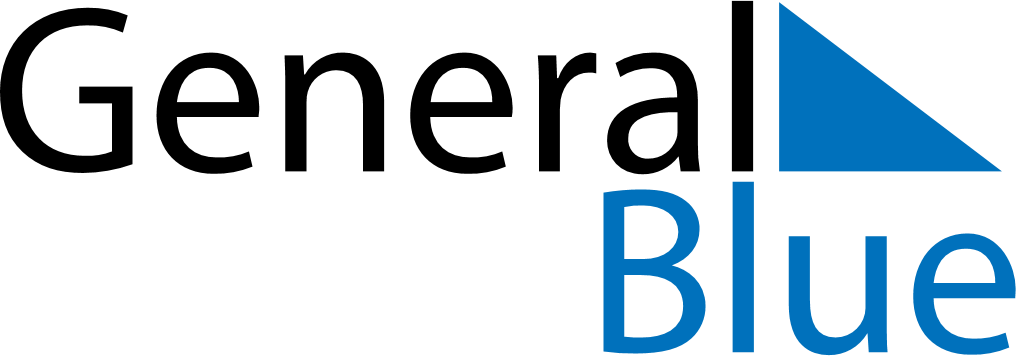 April 2025April 2025April 2025Svalbard and Jan MayenSvalbard and Jan MayenMondayTuesdayWednesdayThursdayFridaySaturdaySunday12345678910111213Palm Sunday14151617181920Maundy ThursdayGood FridayEaster Sunday21222324252627Easter Monday282930